Travail à faireRecherchez par une réflexion personnelle, des indicateurs quantitatifs révélateurs du climat social d’une entreprise.Réflexion 02 – Identifier les indicateurs d’un climat socialRéflexion 02 – Identifier les indicateurs d’un climat socialRéflexion 02 – Identifier les indicateurs d’un climat socialDurée :15’ou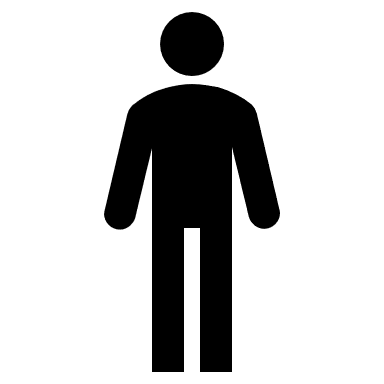 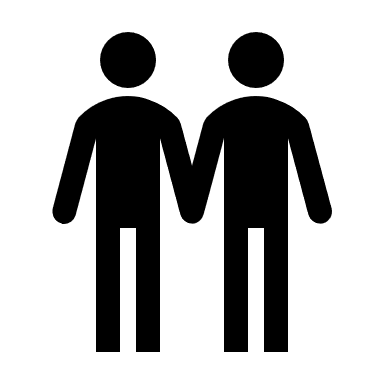 SourceIndicateur du climat socialQuantitatifQualitatif